МИНИСТЕРСТВО ОБРАЗОВАНИЯ НОВОСИБИРСКОЙ ОБЛАСТИПРИКАЗот 1 апреля 2024 г. N 545О ПРОВЕДЕНИИ СМОТРА-КОНКУРСА ОБЩЕСТВЕННЫХ ОБЪЕДИНЕНИЙПРАВООХРАНИТЕЛЬНОЙ НАПРАВЛЕННОСТИ ГОСУДАРСТВЕННЫХПРОФЕССИОНАЛЬНЫХ ОБРАЗОВАТЕЛЬНЫХ ОРГАНИЗАЦИЙ НОВОСИБИРСКОЙОБЛАСТИ, ПОДВЕДОМСТВЕННЫХ МИНИСТЕРСТВУОБРАЗОВАНИЯ НОВОСИБИРСКОЙ ОБЛАСТИВ соответствии с подпунктами 19, 52 пункта 8 положения о министерстве образования Новосибирской области, утвержденного постановлением Правительства Новосибирской области от 12.08.2015 N 299-п "Об утверждении Положения о министерстве образования Новосибирской области", и в целях совершенствования работы по военно-патриотическому воспитанию обучающихся в государственных профессиональных образовательных организациях Новосибирской области, подведомственных министерству образования Новосибирской области, формирования у обучающихся положительной мотивации к военной службе приказываю:1. Провести смотр-конкурс общественных объединений правоохранительной направленности государственных профессиональных образовательных организаций Новосибирской области, подведомственных министерству образования Новосибирской области, 01.04.2024 (далее - конкурс).2. Утвердить прилагаемое положение конкурсе.3. Определить место проведения конкурса - государственное автономное профессиональное образовательное учреждение Новосибирской области "Новосибирский архитектурно-строительный колледж".4. Признать утратившими силу:1) приказ министерства образования Новосибирской области от 21.02.2018 N 388 признать утратившим силу "О проведении смотра-конкурса общественных объединений правоохранительной направленности государственных профессиональных образовательных организаций Новосибирской области, подведомственных министерству образования Новосибирской области";2) приказ министерства образования Новосибирской области от 14.02.2019 "О внесении изменений в приказ министерства образования Новосибирской области от 21.02.2018 N 388".5. Контроль за исполнением приказа возложить на заместителя министра - начальника управления профессионального образования и подготовки трудовых ресурсов министерства образования Новосибирской области Головнина А.Н.МинистрМ.Н.ЖАФЯРОВАУтвержденоприказомМинобразованияНовосибирской областиот 01.04.2024 N 545ПОЛОЖЕНИЕО СМОТРЕ-КОНКУРСЕ ОБЩЕСТВЕННЫХ ОБЪЕДИНЕНИЙПРАВООХРАНИТЕЛЬНОЙ НАПРАВЛЕННОСТИ ГОСУДАРСТВЕННЫХПРОФЕССИОНАЛЬНЫХ ОБРАЗОВАТЕЛЬНЫХ ОРГАНИЗАЦИЙ НОВОСИБИРСКОЙОБЛАСТИ, ПОДВЕДОМСТВЕННЫХ МИНИСТЕРСТВУ ОБРАЗОВАНИЯНОВОСИБИРСКОЙ ОБЛАСТИ (ДАЛЕЕ - ПОЛОЖЕНИЕ)I. Общие положения1. Настоящее положение определяет порядок организации и проведения смотра-конкурса общественных объединений правоохранительной направленности государственных профессиональных образовательных организаций Новосибирской области, подведомственных министерству образования Новосибирской области (далее - конкурс, ООПН, образовательные организации, министерство).2. Объявление о проведении конкурса, сроки и место его проведения объявляются приказом министерства.3. Оператором проведения конкурса является государственное автономное профессиональное образовательное учреждение Новосибирской области "Новосибирский архитектурно-строительный колледж" (далее - Оператор).Оператор осуществляет организационно-техническое и информационное сопровождение конкурса.4. Методическое сопровождение конкурса осуществляется государственным автономным учреждением дополнительного профессионального образования Новосибирской области "Новосибирский центр развития профессионального образования" (далее - Центр).5. Конкурс проводится с целью:1) содействия развитию общественного движения по участию молодежи в охране общественного порядка;2) формирования у обучающихся образовательных организаций положительной мотивации к гражданской и военной службе;3) развития у обучающихся морально-волевых качеств, взаимовыручки и формирования ответственной гражданской позиции;4) демонстрации обучающимися уровня своих знаний, умений и навыков по основам начальной военной подготовки.II. Порядок организации и проведения конкурса6. Участниками конкурса являются команды ООПН образовательных организаций. Команда ООПН образовательных организаций состоит из 7 человек (юноши и девушки), включая капитана команды.Команды ООПН образовательных организаций иных форм собственности и ведомственной подчиненности, расположенных на территории Новосибирской области, допускаются к участию в конкурсе в общем порядке на основании ходатайства их учредителя (в свободной форме), направляемого Оператору с приложением заявки, указанной в пункте 8 настоящего положения.7. Программа мероприятий конкурса включает в себя:1) представление команды ООПН образовательной организации;2) строевой смотр "Статен в строю, силен в бою";3) викторину "Русский солдат умом и силой богат";4) соревнования по огневой подготовке и надеванию противогаза;5) спортивные соревнования.8. Для участия в конкурсе участники в течение 10 дней до начала конкурса представляют Оператору заявку по форме согласно приложению N 1 к настоящему положению.Заявка направляется Оператору в электронном виде по адресу vladpu50@yandex.ru.9. Регистрация участников конкурса проводится Оператором в день его проведения с 9-00 до 9-45 по месту проведения конкурса. При регистрации участники конкурса предъявляют заявку с отметкой врача о медицинском допуске каждого участника к конкурсу, справку о проведении инструктажа по технике безопасности по форме согласно приложению N 2 к настоящему положению, студенческие билеты, согласие на обработку персональных данных по формам 1 или 2 приложения N 3 к настоящему положению. Участников конкурса сопровождает представитель образовательной организации.10. В день проведения конкурса команды последовательно участвуют в мероприятиях конкурса, выполняя конкурсные задания.11. Конкурсные задания по мероприятиям конкурса разрабатывает Оператор.12. Каждая команда готовит представление своей команды. Представление должно содержать название команды, девиз и эмблему команды. Время выполнения - не более 5 минут.13. Строевой смотр включает в себя построение команды, доклад командира о готовности к смотру, выполнение строевых приемов в составе подразделения и одиночную строевую подготовку.14. Викторина "Русский солдат умом и силой богат" направлена на определение знаний команд о днях воинской славы и памятных датах России, утвержденных Федеральным законом Российской Федерации от 13.03.1995 N 32-ФЗ "О днях воинской славы и памятных датах России". Викторина содержит 15 вопросов.15. Соревнования по огневой подготовке и надеванию противогаза включают выполнение разборки и сборки автомата на время, стрельбу из лазерного автомата, снаряжение магазина и надевание противогаза на время.16. Спортивные соревнования проводятся по подтягиванию на перекладине (мальчики), сгибанию и разгибанию рук в упоре лежа от гимнастической скамьи (девочки), челночному бегу.17. Оценивание выполнения участниками конкурса конкурсных заданий осуществляет жюри, состав которого утверждается приказом Оператора.Состав жюри формируется из числа педагогических работников образовательных организаций, реализующих программы среднего профессионального образования, дополнительного профессионального образования, представителей министерства, общественных организаций, сотрудников органов МВД, воинских частей, противопожарных служб.18. Оценивание проводится жюри по критериям согласно приложению N 4 к настоящему положению.Результаты оценивания оформляются протоколом жюри с приложением списка команд по рейтингу.19. Команда, набравшая наибольшее количество баллов, становится победителем конкурса. Команды, занявшие 2 и 3 места, становятся призерами конкурса.В случае равенства суммы баллов команд проводится голосование членов жюри, победитель определяется простым большинством голосов. В случае равенства голосов членов жюри, голос председателя является решающим.20. Команды, ставшие победителем и призерами конкурса, награждаются дипломами министерства.Приложение N 1к положениюо смотре-конкурсе общественныхобъединений правоохранительнойнаправленности государственныхпрофессиональных образовательныхорганизаций Новосибирской области,подведомственных министерствуобразования Новосибирской областиФОРМАЗАЯВКАна участие в смотре-конкурсе общественных объединенийправоохранительной направленности государственныхпрофессиональных образовательных организаций Новосибирскойобласти, подведомственных министерствуобразования Новосибирской области_______________________________________________________(Наименование образовательной организации, команды)Всего допущено к смотру-конкурсу _____ человек.___________________________________________________________________________  (Фамилия, имя, отчество (при наличии) врача-терапевта, подпись, печать)Сопровождающий команды:___________________________________________________________________________        (Фамилия, имя, отчество (при наличии) полностью, должность,                    дата рождения, контактный телефон)Контактная информация направляющей организации:___________________________________________________________________________                 (Телефон, факс, адрес электронной почты)"____" ______________ 20___ г.Директор _________________/________________________________________________             (подпись)              (Ф.И.О. (отчество при наличии)Приложение N 2к положениюо смотре-конкурсе общественныхобъединений правоохранительнойнаправленности государственныхпрофессиональных образовательныхорганизаций Новосибирской области,подведомственных министерствуобразования Новосибирской области(Угловой штамп или типовой бланк)СправкаНастоящей справкой удостоверяется, что со всеми перечисленными ниже членами команды ___________________ (название команды), направленными на участие в смотре-конкурсе общественных объединений правоохранительной направленности, проведен инструктаж по следующим темам:- меры безопасности во время движения на транспорте и пешком к месту проведения смотра-конкурса;- меры безопасности во время проведения смотра-конкурса, противопожарная безопасность.Инструктаж проведен _______________________________________________________                          (Ф.И.О. (отчество - при наличии) полностью,                                      должность, подпись)Сопровождающий команды ____________________________________________________                            (Ф.И.О. (отчество - при наличии), подпись)приказом от "____" ___________ 20___ N ___ назначен ответственным за жизнь,здоровье и безопасность вышеперечисленных членов команды в пути и во времяпроведения смотра-конкурса."____" ___________ 20___ г.Директор _________________/________________________________________________             (подпись)              Ф.И.О. (отчество при наличии)Приложение N 3к положениюо смотре-конкурсе общественныхобъединений правоохранительнойнаправленности государственныхпрофессиональных образовательныхорганизаций Новосибирской области,подведомственных министерствуобразования Новосибирской областиФорма 1      Согласие на обработку персональных данных, фото- и видеосъемку                           (несовершеннолетний)    Я, __________________________________________________________________________________________________________________________________________________________________________________________________________________________       (фамилия, имя, отчество (при наличии), адрес, паспорт, серия,         номер, кем и когда выдан, статус законного представителя         несовершеннолетнего - мать, отец, опекун, попечитель или        уполномоченный представитель органа опеки и попечительства           или учреждения социальной защиты, в котором находится        нуждающийся в опеке или попечительстве несовершеннолетний,             либо лицо, действующее на основании доверенности,                     выданной законным представителем)далее   -  (Законный  представитель)  даю  свое  согласие  государственномуавтономному  профессиональному  образовательному  учреждению  Новосибирскойобласти  "Новосибирский  архитектурно-строительный  колледж"  (Оператор) наобработку    своих    персональных    данных    и    персональных    данныхнесовершеннолетнего:______________________________________________________________________________________________________________________________________________________     (фамилия, имя, отчество (при наличии), адрес несовершеннолетнего,               свидетельство о рождении или паспорт: серия,                         номер, кем и когда выдан)(далее - Несовершеннолетний) на следующих условиях.1. Законный представитель дает согласие на обработку как с использованием средств автоматизации, так и без использования таких средств своих персональных данных и персональных данных Несовершеннолетнего, то есть совершение в том числе следующих действий: сбор, запись, систематизацию, накопление, хранение, уточнение (обновление, изменение), извлечение, использование, обезличивание, блокирование, удаление, уничтожение.2. Перечень персональных данных Несовершеннолетнего, передаваемых Оператору на обработку:фамилия, имя, отчество (при наличии);год, месяц, дата рождения;адрес;сведения об основном документе, удостоверяющем личность, или свидетельстве о рождении;образовательное учреждение и его адрес, класс;биометрические персональные данные: изображение лица, голос.3. Согласие дается с целью участия субъекта персональных данных в смотре-конкурсе общественных объединений правоохранительной направленности государственных профессиональных образовательных организаций Новосибирской области, подведомственных министерству образования Новосибирской области (далее - Конкурс).4. Законный представитель дает согласие на передачу персональных данных Несовершеннолетнего третьим лицам и получение персональных данных Несовершеннолетнего от третьих лиц: министерства образования Новосибирской области, а также других учреждений и организаций, принимающих участие в проведении Конкурса для достижения вышеуказанных целей.5. В целях информационного обеспечения Законный представитель согласен на включение в общедоступные источники персональных данных следующих персональных данных Несовершеннолетнего:- фамилия, имя, отчество (при наличии);- год, месяц, дата рождения;- образовательное учреждение и его адрес, класс;- биометрические персональные данные: изображение лица, голос.6. Законный представитель дает свое согласие на фото- и видеосъемку Несовершеннолетнего в одетом виде, а также использование фото- и видеоматериалов Несовершеннолетнего исключительно в целях размещения на сайте и в рекламных роликах, в том числе с целью распространения для всеобщего сведения по телевидению (в том числе путем ретрансляции), любыми способами (в эфир через спутник, по кабелю, проводу, оптическому волокну или посредством аналогичных средств), а также с использованием информационно-телекоммуникационной сети "Интернет" целиком либо отдельными фрагментами звукового и визуального ряда рекламного видеоролика Оператору.Я информирован(а), что Оператор гарантирует обработку фото- и видеоматериалов Несовершеннолетнего в соответствии с интересами Оператора и с действующим законодательством Российской Федерации.1. Персональные данные подлежат хранению в течение сроков, установленных законодательством Российской Федерации.2. Законный представитель может отозвать настоящее согласие путем направления письменного заявления Оператору. В этом случае Оператор прекращает обработку персональных данных, фото- и видеоматериалов, а персональные данные и фото- и видеоматериалы подлежат уничтожению, если отсутствуют иные правовые основания для обработки, установленные законодательством Российской Федерации.3. Законный представитель подтверждает, что, давая согласие, действует по собственной воле и в интересах Несовершеннолетнего."___" ________________ 202__ г.                       /___________________/                                        (подпись)      (инициалы, фамилия)Форма 2       Согласие на обработку персональных данных, фото- и видеосъемку                            (совершеннолетний)    Я,___________________________________________________________________________________________________________________________________________________________________________________________________________________________       (фамилия, имя, отчество (при наличии), адрес, номер основного        документа, удостоверяющего личность, сведения о дате выдачи                указанного документа и выдавшем его органе)даю свое согласие государственному автономному профессиональному образовательному учреждению Новосибирской области "Новосибирский архитектурно-строительный колледж" (Оператор) на обработку своих персональных данных на следующих условиях:1. Даю согласие на обработку, как с использованием средств автоматизации, так и без использования таких средств, персональных данных, т.е. совершение в том числе следующих действий: сбор, запись, систематизацию, накопление, хранение, уточнение (обновление, изменение), извлечение, использование, обезличивание, блокирование, удаление, уничтожение.2. Перечень персональных данных, передаваемых Оператору на обработку:фамилия, имя, отчество (при наличии);номер телефона;адрес электронной почты;биометрические персональные данные: изображение лица, голос.3. Согласие дается с целью участия в смотре-конкурсе общественных объединений правоохранительной направленности государственных профессиональных образовательных организаций Новосибирской области, подведомственных министерству образования Новосибирской области (далее - Конкурс).4. Даю согласие на передачу персональных данных третьим лицам и получение моих персональных данных от третьих лиц: министерства образования Новосибирской области, а также других учреждений и организаций, принимающих участие в проведении Конкурса, для достижения вышеуказанных целей.5. В целях информационного обеспечения согласен на включение в общедоступные источники персональных данных следующих персональных данных:фамилия, имя, отчество (при наличии);биометрические персональные данные: изображение лица, голос.6. Даю свое согласие на фото- и видеосъемку в одетом виде, а также использование фото- и видеоматериалов исключительно в целях размещения на сайте и в рекламных роликах, в том числе с целью распространения для всеобщего сведения по телевидению (в том числе путем ретрансляции), любыми способами (в эфир через спутник, по кабелю, проводу, оптическому волокну или посредством аналогичных средств), а также с использованием информационно-телекоммуникационной сети "Интернет" целиком либо отдельными фрагментами звукового и визуального ряда рекламного видеоролика, Оператору.Я информирован(а), что Оператор гарантирует обработку фото- и видеоматериалов в соответствии с интересами Оператора и с действующим законодательством Российской Федерации.7. Обработка персональных данных (за исключением хранения) прекращается по достижении цели обработки и прекращения обязательств по заключенным договорам и соглашениям.7.1. Персональные данные подлежат хранению в течение сроков, установленных законодательством Российской Федерации.7.2. После завершения обработки персональные данные уничтожаются.7.3. Я могу отозвать настоящее согласие путем направления письменного заявления Оператору. В этом случае Оператор прекращает обработку персональных данных, а персональные данные подлежат уничтожению, если отсутствуют иные правовые основания для обработки, установленные законодательством Российской Федерации."___" ________________ 202__ г.                       /___________________/                                        (подпись)      (инициалы, фамилия)Приложение N 4к положениюо смотре-конкурсе общественныхобъединений правоохранительнойнаправленности государственныхпрофессиональных образовательныхорганизаций Новосибирской области,подведомственных министерствуобразования Новосибирской областиКРИТЕРИИоценивания выполнения конкурсных заданийкомандами - участниками смотра-конкурса общественныхобъединений правоохранительной направленностигосударственных профессиональных образовательныхорганизаций Новосибирской области, подведомственныхминистерству образования Новосибирской области--------------------------------<*> В зачет идет общее время выполнения разборки и сборки автомата:--------------------------------<**> Таблица соответствия занятых мест присуждаемым баллам: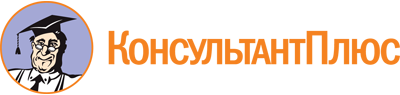 Приказ Минобразования Новосибирской области от 01.04.2024 N 545
"О проведении смотра-конкурса общественных объединений правоохранительной направленности государственных профессиональных образовательных организаций Новосибирской области, подведомственных министерству образования Новосибирской области"Документ предоставлен КонсультантПлюс

www.consultant.ru

Дата сохранения: 11.06.2024
 N п/пФамилия, имя, отчество (при наличии) участникаДата рожденияПаспортные данные (серия, номер, когда и кем выдам)Домашний адресДопуск (подпись и печать врача)1.2.3.4.5.6.7.NN п/пФамилия, имя, отчество (при наличии) членов командыЛичная подпись инструктируемого члена команды1.2.3.4.5.6.7.N п/пКритерииМаксимальное количество балловМаксимальное количество балловI. Представление команды ООПН образовательной организации(участвует вся команда). Время выполнения - 3 - 5 минутI. Представление команды ООПН образовательной организации(участвует вся команда). Время выполнения - 3 - 5 минутI. Представление команды ООПН образовательной организации(участвует вся команда). Время выполнения - 3 - 5 минутI. Представление команды ООПН образовательной организации(участвует вся команда). Время выполнения - 3 - 5 минут1.Представление названия команды112.Представление девиза команды113.Наличие эмблемы114.Слаженность выступления команды55Максимальное количество баллов за данный этап88II. Строевой смотр "Статен в строю, силен в бою"(участвует вся команда)II. Строевой смотр "Статен в строю, силен в бою"(участвует вся команда)II. Строевой смотр "Статен в строю, силен в бою"(участвует вся команда)II. Строевой смотр "Статен в строю, силен в бою"(участвует вся команда)1.Построение и доклад командира:Построение подразделения в 2 шеренги55Слаженность ответа на приветствие командира55Слаженность ответа на поздравление командира с началом соревнования55Доклад командира руководителю этапа о готовности команды к соревнованиям552.Выполнение команды строевых приемов в составе подразделения:"Становись"55"Равняйсь"55"Смирно"55"Напра-во"55"Нале-во"55"Кру-гом"55"Вольно"55Максимальное количество баллов за данный этап55553.Одиночная строевая подготовка:Обращение командира к курсанту и ответ курсанта22Подача команды командира о выходе из строя и ответ курсанта22Выход из строя курсанта (1 человек из первой шеренги, 1 человек из второй шеренги)22Подача команды командира о возвращении в строй, ответ курсанта22Возвращение курсанта в строй22Команда об окончании выполнения конкурсного заданияКоманда об окончании выполнения конкурсного заданияКоманда об окончании выполнения конкурсного заданияКоманда об окончании выполнения конкурсного заданияМаксимальное количество баллов за данный этап1010III. Викторина "Русский солдат умом и силой богат"(участвует 1 человек от команды)III. Викторина "Русский солдат умом и силой богат"(участвует 1 человек от команды)III. Викторина "Русский солдат умом и силой богат"(участвует 1 человек от команды)III. Викторина "Русский солдат умом и силой богат"(участвует 1 человек от команды)Ответ на вопросы викторины1 балл за правильный ответ1 балл за правильный ответМаксимальное количество баллов за данный этап1515IV. Соревнования по огневой подготовке и надеванию противогаза(участвует 1 человек на вид соревнования)IV. Соревнования по огневой подготовке и надеванию противогаза(участвует 1 человек на вид соревнования)IV. Соревнования по огневой подготовке и надеванию противогаза(участвует 1 человек на вид соревнования)IV. Соревнования по огневой подготовке и надеванию противогаза(участвует 1 человек на вид соревнования)1.Выполнение разборки и сборки автомата в соответствии с нормативами по огневой подготовке для Вооруженных Сил РФ <*> в следующей последовательностивремябаллыОтсоединить магазинот 14 до 60 сек. <*>от 2 до 50 <*>Осуществить проверку патрона в патроннике автомата, выполнить контрольный спускот 14 до 60 сек. <*>от 2 до 50 <*>Отсоединить шомполот 14 до 60 сек. <*>от 2 до 50 <*>Снять крышку ствольной коробкиот 14 до 60 сек. <*>от 2 до 50 <*>Извлечь возвратный механизмот 14 до 60 сек. <*>от 2 до 50 <*>Снять затворную раму, отделив от нее затворот 14 до 60 сек. <*>от 2 до 50 <*>Отсоединить газовую трубкуот 14 до 60 сек. <*>от 2 до 50 <*>Выполнение сборки автомата в обратной последовательностиот 14 до 60 сек. <*>от 2 до 50 <*>Штраф за падение деталей- 5Штраф за нарушение последовательности- 1Примечание:1) за нарушение мер безопасности при обращении с оружием (участник не отделил магазин, отвел затворную раму и произвел выстрел) участник снимается с данного этапа;2) в зачет идет общее время выполнения разборки и сборкиПримечание:1) за нарушение мер безопасности при обращении с оружием (участник не отделил магазин, отвел затворную раму и произвел выстрел) участник снимается с данного этапа;2) в зачет идет общее время выполнения разборки и сборкиПримечание:1) за нарушение мер безопасности при обращении с оружием (участник не отделил магазин, отвел затворную раму и произвел выстрел) участник снимается с данного этапа;2) в зачет идет общее время выполнения разборки и сборкиПримечание:1) за нарушение мер безопасности при обращении с оружием (участник не отделил магазин, отвел затворную раму и произвел выстрел) участник снимается с данного этапа;2) в зачет идет общее время выполнения разборки и сборки2.Стрельба из лазерного автомата с расстояния 10 метров 40 выстрелов по 4 мишеням за 1 мин.От 0 до 50 балловОт 0 до 50 баллов3.Снаряжение магазина 10 патронами10 сек.5 баллов3.Снаряжение магазина 10 патронами11 сек.4 балла3.Снаряжение магазина 10 патронами12 сек.3 балла3.Снаряжение магазина 10 патронами13 сек.2 балла3.Снаряжение магазина 10 патронами14 сек. и выше1 балл4.Надевание противогаза по команде "Газы"до 7 сек.10 баллов4.Надевание противогаза по команде "Газы"8 - 10 сек.7 баллов4.Надевание противогаза по команде "Газы"11 - 13 сек.3 баллаШтрафы:Штрафы:Штрафы:Штрафы:при надевании противогаза участник не закрыл глаза и не затаил дыхание, не сделал полный выдохпри надевании противогаза участник не закрыл глаза и не затаил дыхание, не сделал полный выдох- 1 балл- 1 баллшлем-маска надета с перекосомшлем-маска надета с перекосом- 1 балл- 1 баллV. Спортивные соревнования (участвует 2 человека от команды)V. Спортивные соревнования (участвует 2 человека от команды)V. Спортивные соревнования (участвует 2 человека от команды)V. Спортивные соревнования (участвует 2 человека от команды)1.Подтягивание на перекладине (мальчики, в зачет идет количество подтягиваний, выполненных в течение 30 сек.)каждое подтягивание один баллкаждое подтягивание один балл1аСгибание и разгибание рук в упоре лежа от гимнастической скамьи (девочки, в зачет идет количество упражнений, выполненных в течение 30 сек.)каждое упражнение один баллкаждое упражнение один балл2.Челночный бег, 10 x 9 м(участвуют 2 участника от команды). В зачет принимается минимальное время. Для девочек время пройденной дистанции умножается на поправочный коэффициент 0,9. По итогам соревнований присуждаются места: 1 место - за минимальное время и т.д.от 0 до 22 баллов <**>от 0 до 22 баллов <**>3.сек.баллысек.баллысек.баллысек.баллы14,05015,13916,42819,61614,14915,23816,62720,01514,24815,33716,82621,01414,34715,43617,02522,01314,44615,53517,22423,01214,54515,63417,42324,01114,64415,73317,62225,01014,74315,83217,82130,0814,84215,93118,02040,0614,94116,03018,41950,0415,04016,22918,81860,0219,217Время свыше 1 минуты = 1 баллуВремя свыше 1 минуты = 1 баллуВремя свыше 1 минуты = 1 баллуВремя свыше 1 минуты = 1 баллуВремя свыше 1 минуты = 1 баллуВремя свыше 1 минуты = 1 баллуВремя свыше 1 минуты = 1 баллуВремя свыше 1 минуты = 1 баллуместобаллыместобаллыместобаллыместобаллыместобаллы1226171112167212221716121117622132081513101852304199141491942405181013158203250Ниже 22 мест баллы не присуждаютсяНиже 22 мест баллы не присуждаютсяНиже 22 мест баллы не присуждаютсяНиже 22 мест баллы не присуждаютсяНиже 22 мест баллы не присуждаютсяНиже 22 мест баллы не присуждаютсяНиже 22 мест баллы не присуждаютсяНиже 22 мест баллы не присуждаютсяНиже 22 мест баллы не присуждаютсяНиже 22 мест баллы не присуждаются